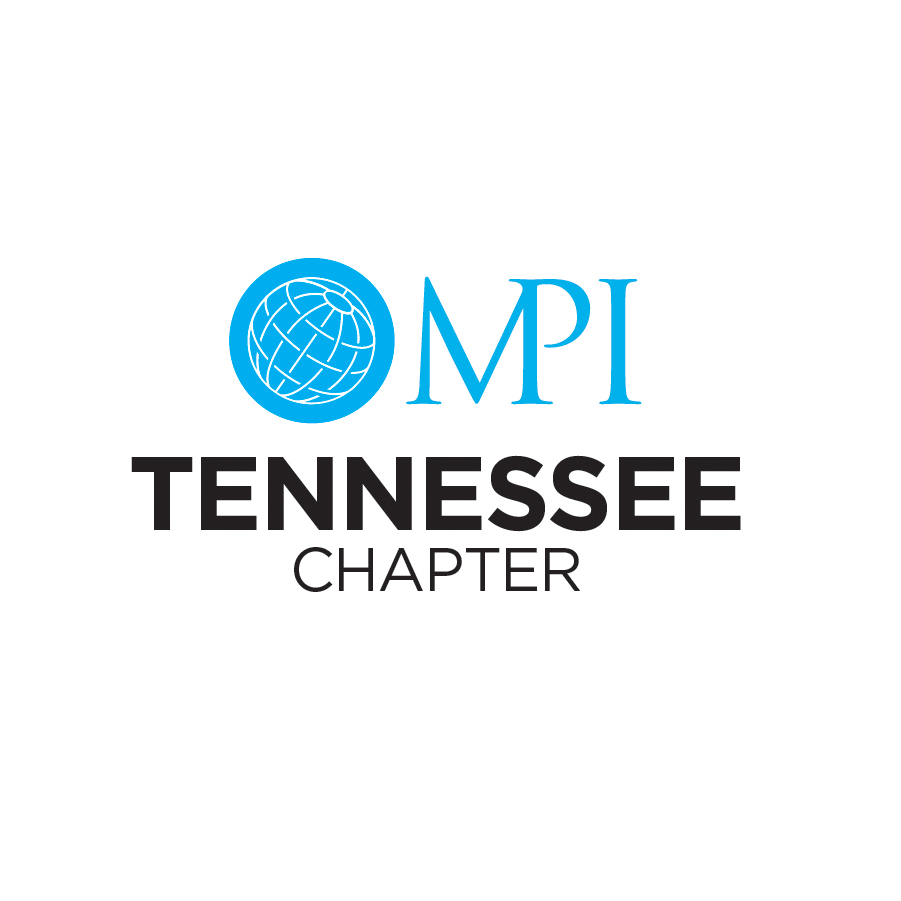 Board of DirectorsRole DescriptionsUpdated 4/4/2024Office of the President:Immediate Past PresidentPresidentPresident-ElectVP, EducationDirector, EducationDirector, Educational ConferenceVP, MembershipDirector, RecruitmentDirector, RetentionDirector, Leadership and Professional DevelopmentVP, CommunicationsDirector, CommunicationsVP, FinanceDirector, Strategic AllianceDirector, Special ProjectsDirector, OperationsExecutive Committee - PresidentLeadership ExpectationsJob DescriptionsTerm: 	One year or as determined by the Board of Directors and Chapter bylaws
Helpful Skills: Diplomacy, Resourceful, Visionary, Delegator, Leadership organization, Communicator (written and oral)Qualifications: Member in good standing with previous service as President-ElectKnowledge of the activities/affairs of the ChapterWilling to give the time, energy, talents and enthusiasm required of the positionPrevious service (when possible) two (2) of the following positions: Vice President of Membership, Vice President of Finance or Vice President of EducationSpecific Responsibilities:Directly responsible for communicating with and supervising the Chapter officers and Directors to ensure that all assignments are completed according to the strategic plan, the chapter is financially sound and membership is advised of all progressServe as Chair of all meetings of both the Executive Committee and Board of Directors, serve as a member of the Budget and Finance CommitteeAppoint all members of standing and special committees and relieve any inactive committee members with approval of the BoardEnsure Chapter adherence to Chapter Bylaws, Policies and ProceduresSupport and defend policies and programs adopted by the Board of DirectorsServe as an ex-officio member on all committees except the Nominating CommitteeVote on issues brought before the Board of Directors only in the event of a tieAct as official spokesperson of the ChapterConduct annual Board Orientation and mid-year Board RetreatSubmit budget needs for the following fiscal yearOversee performance of Chapter Administrator, including monthly meetings and a yearly performance reviewServe as liaison between the Chapter and MPI headquartersServe as a member of the Past Leaders Council or appoint a designeePerform any other duties as assigned by the Board of Directors Reports to: MembersCommitment:  Regular attendance at monthly meetings, chapter activities, functions, Board meetings and Executive Committee meetingsAttendance at Board retreatsAttendance at Past Presidents Council meetings Attendance at Chapter Business Summit and/or Chapter Leaders ForumExecutive Committee - President-Elect Leadership ExpectationsJob DescriptionTerm: One year or as determined by the Board of Directors and Chapter bylawsHelpful Skills: Diplomacy, Resourceful, Visionary, Delegator, Leadership organization, Communicator (written and oral).Qualifications: Member in good standing Knowledgeable of the activities/affairs of the chapterWilling to give the time, energy, talents and enthusiasm required of the positionPrevious service (when possible) two (2) of the following positions: Vice President of Membership, Vice President of Finance or Vice President of Education.Specific Responsibilities:Serve as direct support to the Chapter PresidentIn the absence of the President, perform the duties of the President with the powers of and subject to all the restrictions upon the PresidentServe as voting member of Board of Directors, Executive Committee and Budget and Finance CommitteeServe as ex-officio member of the Nominating and Gala CommitteeEnsure the Chapter adheres to minimum Chapter standards as prescribed by MPIDevelop and implement a leadership succession/mentoring programCultivate volunteer opportunities and encourage participationWork with committees to expand volunteer long-term involvement with ChapterAct as coach, advisor and counselor to Board members and committeesAttend monthly Board meetings, Chapter events and committee meetingsReport on the strategies, successes and challenges of assigned committees to BoardSupport and defend policies and programs adopted by the Board of DirectorsConduct transition meeting with successorResponsible for ensuring the fiscal responsibility of the committee(s) to which position is assignedPerform any other duties as assigned by the President and/or the Board of DirectorsReports to: PresidentCommitment: Regular attendance at monthly meetings, chapter activities, functions, Board meetings and Executive Committee meetingsAttendance at Board retreatsAttendance at Chapter Business Summit and/or Chapter Leaders ForumExecutive Committee - Immediate Past President Leadership ExpectationsJob DescriptionTerm: One year or as determined by the Board of Directors and Chapter bylawsEligibility: Member in good standingCompletion of previous year's term as PresidentWilling to give the time, energy, talents and enthusiasm required of the positionSpecific Responsibilities:Serve as voting member of Board of Directors and Executive CommitteeChair the Nominating Committee, ensuring compliance with bylaws and policy, providing an open nominations & elections process and ensuring compliance with MPI elections calendar requirementsSupport and defend policies and programs adopted by the Board of DirectorsAct as support/mentor to PresidentAct as coach, advisor and counselor to Board members and committeesAttend monthly Board meetings, Chapter events and committee meetingsSubmit agenda items for Board of Directors meetings in advance of meetingsEnsure the fiscal responsibility of the committee(s) to which position is assignedChair Chapter's Past Presidents Council to provide for continued involvement of Past Presidents to support the strategic plan of the ChapterConduct transition meeting with successorPerform any other duties as assigned by the President and/or Board of Directors Reports to: PresidentCommitment:Regular attendance at monthly meetings, chapter activities, functions, Board meetings and Executive Committee meetingsAttendance at Board retreatsAttendance at Past Presidents Council meetings Attendance at Chapter Business Summit and/or Chapter Leaders ForumExecutive Committee - Vice President Finance Leadership ExpectationsJob DescriptionTerm: One year or as determined by the Board of Directors and Chapter bylawsHelpful Skills: Attention to detail, Knowledge of basic financial concepts, Basic knowledge of ExcelEligibility: Member in good standingPrevious service (when possible) on Board of Directors, preferably in a finance capacityWilling to give the time, energy, talents and enthusiasm required of the positionGeneral ResponsibilitiesServe as voting member of Board of Directors and Executive CommitteeChair the Budget & Finance CommitteeAct as coach, advisor and counselor to assigned committeesSupport and defend policies and programs adopted by the Board of DirectorsResponsible for ensuring the fiscal responsibility of the committee(s) to which position is assigned.Conduct transition meeting with successorPerform any other duties as assigned by the President and/or BoardAttend monthly finance calls with chapter Association Management Company Specific ResponsibilitiesManage and supervise Chapter financial efforts, including:Fundraising - fundraising events, auctionSpecial Events – Awards Gala & Board Induction, special networking events, etc.Strategic Alliances – Sponsorships & Partnership MarketingOperations – Venue hosts & In-kind Sponsorships Investments & Reserves - CDs, mutual funds, prudent reserveMaintain proper accounting procedure for the receipt and handling of funds, maintenance of financial records and paying all authorized invoicesEnsure safekeeping of Chapter funds in such banks, trust companies and/or investments as approved by the Board of DirectorsRenew all permits and authorized post office boxesPrepare annual operating budget and ensure compliance once approved by the BoardEnsure Chapter is incorporated according to Chapter minimum bylawsComply with all governmental tax regulations and file Chapter tax reports as requiredPresent up-to-date financial statements at each Board of Directors meetingResearch current funding, partnership and investment trends and topics pertinent to the chapter and report findings to Board of DirectorsMake each Director and Executive Committee aware when chapter is close to budgetary limits Reports to: PresidentCommitment: Regular attendance at monthly meetings, chapter activities, functions, Board meetings and Executive Committee meetingsAttendance at Board retreatsPotential attendance at Chapter Business Summit and/or Chapter Leaders ForumExecutive Committee - Vice President Membership Leadership ExpectationsJob DescriptionTerm: One year or as determined by the Board of Directors and Chapter bylawsHelpful Skills: Delegation organization, Marketing Skills, Listening SkillsEligibility: Member in good standingPrevious service on Board of Directors, preferably in a membership capacityWilling to give the time, energy, talents and enthusiasm required of the positionGeneral Responsibilities:Serve as voting member of Board of DirectorsMember of Executive CommitteeProvide direction and leadership to maintain and increase MPI membershipWork with chapter administrator to maintain a current roster of Chapter membersAct as coach, advisor and counselor to assigned CommitteesReport on the strategies, successes and challenges of assigned committees to Board of DirectorsResponsible for ensuring the fiscal responsibility of the Committee(s) to which position is assigned.Support and defend policies and programs adopted by the Board of DirectorsConduct transition meeting with successorPerform other duties that may be delegated by the President and/or Board of DirectorsSpecific Responsibilities:Manage and supervise Chapter membership efforts, including:Recruitment – member recruitment, new member orientationMember Care – member retention, hospitality, mentorship programAwards & Scholarships – recognition programs, scholarshipsCommunicate strategic issues relating to membership to Board of DirectorsResearch current membership trends and topics pertinent to the meetings industry and report findings to Board of DirectorsWork with Regional Outreach teams as it pertains to communications, education and membership.Reports to: PresidentCommitment:Regular attendance at monthly meetings, chapter activities, functions, Board meetings and Executive Committee meetingsAttendance at Board retreatsPotential attendance at Chapter Business Summit and/or Chapter Leaders ForumExecutive Committee - Vice President EducationLeadership ExpectationsJob DescriptionTerm: One year or as determined by the Board of Directors and Chapter bylawsHelpful Skills: Adaptability, Project Management, Communicator (oral and written), Motivator, Conflict Resolution, Trend Watcher (or willing to research), Team BuilderEligibility: Member in good standingWilling to give the time, energy, talents and enthusiasm required of the positionPrevious service on Board of Directors, preferably in an education capacityGeneral Responsibilities:Serve as voting member of Board of DirectorsMember of Executive CommitteeContract annual speakers for Education events throughout the year Act as coach, advisor and counselor to assigned committeesReport on the strategies, successes and challenges of assigned committees to Board of DirectorsEnsure the fiscal responsibility of the committee(s) to which position is assigned.Support and defend policies and programs adopted by the Board of DirectorsConduct transition meeting with successorPerform any other duties as assigned by the President and/or Board of DirectorsSpecific Responsibilities:Manage and supervise Chapter educational efforts, including:Monthly Programs - Registration, Site Selection & LogisticsProfessional Development - Educational Content & Speaker SourcingSpecial Educational Projects - Chapter/Regional Education Conference, Leadership Institutes, Women's Leadership Initiative, CMP/CMM, Multi-Cultural InitiativesDevelop annual education plan in accordance with Chapter strategies and MPI standardsUse project management skills to oversee education components are included in project management tool (Basecamp) Oversee completion of event request / registration form to be used to build event registration sitesCommunicate strategic issues relating to professional development to Board of DirectorsResearch current education trends and topics pertinent to the meetings industry and report findings to Board of DirectorsApprove all bills of assigned committees and forward appropriate paperwork to the Vice President of Finance Reports to: PresidentCommitment:Regular attendance at monthly meetings, chapter activities, functions, Board meetings and Executive Committee meetingsAttendance at Board retreatsPotential attendance at Chapter Business Summit and/or Chapter Leaders ForumExecutive Committee - Vice President CommunicationsLeadership ExpectationsJob DescriptionTerm: One year or as determined by the Board of Directors and Chapter bylawsHelpful Skills: Delegation, Motivational, Deadline driven, Strong proofreader, General understanding of communications tools technology and social media. (i.e. Eligibility: Member in good standingWilling to give the time, energy, talents and enthusiasm required of the positionOverall Responsibilities:Serve as voting member of Board of DirectorsMember of Executive CommitteeAct as coach, advisor and counselor to assigned committeesReport on the strategies, successes and challenges of assigned committees to Board of DirectorsEnsure the fiscal responsibility of the committee(s) to which position is assignedSupport and defend policies and programs adopted by the Board of DirectorsConduct transition meeting with successorPerform any other duties as assigned by the President and/or Board of DirectorsSpecific Responsibilities:Manage the publications, advertising, public relations, community outreach and advocacy efforts of the chapter, including:Publications - Information written & produced by the Communication Committee will be given to Chapter Administrator to disseminate this information by Website, Constant Contact or NewsletterPublic Relations - Media Relations, Press ReleasesCommunity Outreach - Philanthropic ActivitiesMarketing – lead the team responsible for event marketing and content creationEnsure Chapter programs, activities and accomplishments are highlighted on an International level by communicating with MPI Public Relations and Marketing DepartmentsCommunicate strategic issues relating to communications/technology to Board of DirectorsResearch current communications/technology trends and topics pertinent to the meetings industry and report findings to Board of DirectorsWork with the Chapter Administrator on a concise plan for handling updates and logistics for the web site.  All information is to be gathered, and copy to be written by the appropriate committees, the CA will do Web updates that are strictly text, photo & link placement.Approve all bills of the committees within the Communications category and forward appropriate paperwork to the Vice President of FinanceReports to: PresidentCommitment:Regular attendance at monthly meetings, chapter activities, functions, Board meetings and Executive Committee meetingsAttendance at Board retreatsPotential attendance at Chapter Business Summit and/or Chapter Leaders ForumDirector of EducationLeadership AttributesJob DescriptionTerm: One year or as determined by the Board of Directors and Chapter bylawsEligibility: Member in good standingWilling to give the time, energy, talents and enthusiasm required of the positionGeneral Responsibilities:Serve as voting member of Board of DirectorsAttend monthly board meetings, chapter events and committee meetingsAct as coach, advisor and counselor to assigned committeesIdentify, recruit and train Committee chair for assigned committeesEnsure the fiscal responsibility of the committee(s) to which position is assignedSupport and defend policies and programs adopted by the Board of DirectorsConduct transition meeting with successorPerform any other duties as assigned by the President and/or Board of DirectorsSpecific Responsibilities:Develop, implement and manage a Request For Proposal (RFP) process for all monthly educational programsPerform site selection for all monthly educational programsCoordinate all logistics for monthly educational programs, including menu selection, audiovisual needs, room setup requirements, registration, powerpoint presentation, chapter announcements, and hotel arrangements for speakersFacilitate a registration process for monthly educational programs with Communications and Chapter Administrator.Develop, implement and manage a system for providing Continuing Education Units (CEU) at chapter educational programs. Assist Communications with promoting CEU opportunities and tracking methods to chapter membersResponsible for ensuring chapter programming meets the requirements for CEU’sAssist all committees to facilitate the production of their eventsUse project management skills to oversee education components are included in project management tool (Basecamp) Provide run of show and presentation to VP of Education and OTP 1 week prior to education meetingReports to: Vice President EducationCommitment:Regular attendance at monthly meetings, chapter activities, functions and Board meetings Attendance at Board retreatsDirector, Leadership & Professional Development Leadership AttributesJob DescriptionTerm: One year or as determined by the Board of Directors and Chapter bylawsHelpful Skills: Organization, Trend Watcher (or willing to research), Creativity, Adaptability, Team BuilderEligibility: Member in good standingWilling to give the time, energy, talents and enthusiasm required of the positionGeneral Responsibilities:Serve as voting member of Board of DirectorsAttend monthly board meetings, Chapter events and committee meetingsAct as coach, advisor and counselor to assigned committeesIdentify, recruit and train committee chair for assigned committeesEnsure the fiscal responsibility of the committee(s) to which position is assignedSupport and defend policies and programs adopted by the Board of DirectorsConduct transition meeting with successorPerform any other duties as assigned by the President and/or Board of DirectorsSpecific Responsibilities:Responsible for the coordination of the Board 101 program, the Leadership Succession program and Volunteer Engagement Tracking.Responsible for the coordination of the Belmont MEP Program in conjunction with the Scarlett Leadership Institute.Communicate the availability and schedule of the CMP study group to coincide with CMP examination datesSubmit articles for newsletter and website communicating availability of study groups, deadline dates and exam informationEnsure promotion of CMP/CMM activities, special educational events (Master Series), the Culture Active Tool and the Multi-Cultural InitiativeServe as chapter liaison to the MPI FoundationEnsure promotion and implementation of all MPI Foundation initiatives Reports to: Vice President MembershipCommitment:Regular attendance at monthly meetings, chapter activities, functions and Board meetings Attendance at Board retreatsDirector of Strategic AllianceLeadership AttributesJob DescriptionTerm: One year or as determined by the Board of Directors and Chapter bylawsHelpful Skills: Knowledge of the industry and the people in the industry, organized, GREAT follow-up, comfortable with salesEligibility: Member in good standingWilling to give the time, energy, talents and enthusiasm required of the positionGeneral Responsibilities:Serve as voting member of Board of DirectorsAttend monthly board meetings, chapter events and committee meetingsAct as coach, advisor and counselor to assigned committeesIdentify, recruit and train committee chair for assigned committeesEnsure the fiscal responsibility of the committee(s) to which position is assignedSupport and defend policies and programs adopted by the Board of DirectorsConduct transition meeting with successorPerform any other duties as assigned by the President and/or Board of DirectorsSpecific Responsibilities:Develop strategies to increase revenue and in-kind support for the ChapterMonitor association and meetings industry trends to discover best practices in resource development by other organizationsDevelop, implement and manage Chapter fundraising efforts and eventsEnsure promotion of fundraising effort Follow through with collection of Strategic Partners funds and deliverables.Reports to: Vice President FinanceCommitment:Regular attendance at monthly meetings, chapter activities, functions and Board meetings Attendance at Board retreatsDirector of Special ProjectsLeadership AttributesTerm: One year or as determined by the Board of Directors and Chapter bylawsHelpful Skills:Knowledge of the industry and the people in the industry, organized, excellent follow-up, experience with fund raisersEligibility: Member in good standing and willing to give the time, energy, talents and enthusiasm required of positionGeneral Responsibilities:Serve as voting member of BODAttend monthly board meetings, chapter events and committee meetingsSupport and defend policies and programs adopted by the BODConduct transition meeting with successorPerform any other duties as assigned by the President and/or BODAct as coach, advisor and counselor to special projects committeesSpecific Responsibilities:Develop strategies to increase revenue by developing new fund raisers for the chapterBuild and coordinate team for Annual Silent AuctionBuild and coordinate team to develop other fund raising eventsCoordinate and oversee monthly networking eventsEnsure promotion of fundraising effortsDevelop and lead planning committee for the annual awards gala & board induction ceremonyReports to:  Vice President FinanceCommitment:Regular attendance at monthly meetings, chapter activities, functions and Board meetings Attendance at Board retreatsDirector of CommunicationsLeadership AttributesJob DescriptionTerm: One year or as determined by the Board of Directors and Chapter bylawsHelpful Skills: Problem Solver, Creativity, Project Management, Base Knowledge of Media (Print, Electronic, Internet),  Communicator (oral and written), MotivatorEligibility: Member in good standingWilling to give the time, energy, talents and enthusiasm required of the positionGeneral Responsibilities:Serve as voting member of Board of DirectorsAttend monthly Board meetings, Chapter events and committee meetingsAct as coach, advisor and counselor to assigned committeesIdentify, recruit and train committee chair for assigned committeesEnsure the fiscal responsibility of the committee(s) to which position is assignedSupport and defend policies and programs adopted by the Board of DirectorsConduct transition meeting with successorPerform any other duties as assigned by the President and/or Board of Directors Specific Responsibilities:Coordinate all details of copy for the monthly newsletter, website, constant contact and any other Chapter publications for membership to the Chapter Administrator.Develop and enforce editorial calendar for all publications and solicit submissionsFacilitate production, writing, proofreading and design of Chapter printed materials to ensure professional appearance and consistent “look” of the Association brandAppoint Chapter photographer and coordinate placement of photos into Chapter publicationsLiaise with directors to ensure promotion of Chapter activitiesProvide an open channel of communications between committees to facilitate flow of information to newsletter editorPerform annual review of Chapter publications to ensure efficacy as Chapter communications tools Reports to: Vice President CommunicationsCommitment:Regular attendance at monthly meetings, chapter activities, functions and Board meetings Attendance at Board retreatsDirector of Member RecruitmentLeadership AttributesJob DescriptionTerm: One year or as determined by the Board of Directors and Chapter bylawsHelpful Skills: Delegation, Motivator, Facilitator, Supportive, Storytelling, SellingEligibility: Member in good standingWilling to give the time, energy, talents and enthusiasm required of the positionGeneral Responsibilities:Serve as voting member of Board of DirectorsAttend monthly board meetings, Chapter events and committee meetingsAct as coach, advisor and counselor to assigned committeesReport on the strategies, successes and challenges of assigned committees to Board of DirectorsEnsure the fiscal responsibility of the committee(s) to which position is assignedSupport and defend policies and programs adopted by the Board of Directors Conduct transition meeting with successorPerform other duties that may be delegated by the President and/or Board of DirectorsSpecific Responsibilities:Assist VP of Membership in the development of the annual Chapter Business PlanAssist VP of Membership to form then lead a Membership Recruitment committeeSubmit written Committee Status Reports, in advance, for monthly board meetingsWork in conjunction with the VP of Membership to maintain event and meeting guest reports and guest conversion reportWork with membership committee to define prospective members- to include area Essential members, new industry members, new companies and moreActively pursue prospective members with information about upcoming MPI Tennessee events and MPI global promotional membership discounts.Work with VP of Membership and Office of the President to help monitor and enforce the Non-Member two meeting/ event attendance policy.Maintain fiscal responsibility in support of MPI Tennessee members and policiesCoordinate with VP of Membership and Director of Retention to submit budget needs for the following fiscal yearLead Recruitment Event committee on planning one MPI Tennessee Membership Recruitment Event per fiscal year (details can change based on membership business plan objectives)Reports to: Vice President MembershipCommitment:Regular attendance at monthly meetings, chapter activities, functions and Board meetings Attendance at Board retreatsDirector of Member RetentionLeadership AttributesJob DescriptionTerm: One year or as determined by the Board of Directors and Chapter bylawsHelpful Skills: Delegation, Motivator, Facilitator, Supportive, StorytellingEligibility: Member in good standingWilling to give the time, energy, talents and enthusiasm required of the positionGeneral Responsibilities:Serve as voting member of Board of DirectorsAttend monthly board meetings, Chapter events and committee meetingsAct as coach, advisor and counselor to assigned committeesReport on the strategies, successes and challenges of assigned committees to Board of DirectorsEnsure the fiscal responsibility of the committee(s) to which position is assignedSupport and defend policies and programs adopted by the Board of Directors Conduct transition meeting with successorPerform other duties that may be delegated by the President and/or Board of DirectorsSpecific Responsibilities:Assist VP of Membership in the development of the annual Chapter Business PlanAssist VP of Membership to form then lead a Membership Retention committeeSubmit written Committee Status Reports, in advance, for monthly board meetingsWork in conjunction with the VP of Membership to monitor Membership reports provided by MPI Global to include: delinquent member reports, renewal reports, cancelation reports, chapter transfers, and moreActively engage current members with volunteer opportunities, responding to survey results, personal concerns, and moreMaintain fiscal responsibility in support of MPI Tennessee members and policiesCoordinate with VP of Membership and Director of Recruitment to submit budget needs for the following fiscal yearOversee the mentorship program to ensure its continuation Lead Volunteer Appreciation events committee on planning one MPI Tennessee Volunteer Appreciation Event per fiscal year (details can change based on membership business plan objectives)Reports to: Vice President MembershipCommitment:Regular attendance at monthly meetings, chapter activities, functions and Board meetings Attendance at Board retreatsDirector of OperationsLeadership AttributesJob DescriptionTerm: One year or as determined by the Board of Directors and Chapter bylawsHelpful Skills: Knowledge of the industry and the people in the industry, organized, GREAT follow-up, comfortable with sales, contract negotiationEligibility: Member in good standingWilling to give the time, energy, talents and enthusiasm required of the positionGeneral Responsibilities:Serve as voting member of Board of DirectorsAttend monthly board meetings, chapter events and committee meetingsAct as coach, advisor and counselor to assigned committeesIdentify, recruit and train members for assigned rolesEnsure the fiscal responsibility of the committee(s) to which position is assignedSupport and defend policies and programs adopted by the Board of DirectorsConduct transition meeting with successorPerform any other duties as assigned by the President and/or Board of DirectorsSpecific Responsibilities:Develop strategies to increase revenue and in-kind support for the ChapterMonitor association and meetings industry trends to discover best practices in resource development by other organizationsDevelop, implement and manage Chapter in-kind donations, specifically venues and vendorsLead committee that follows up with event attendees that express interest with an MPI Tennessee partnershipSecure chapter event venues for 12-18 months into the future Ensure promotion of in-kind donationsFollow through with collection and implementation of in-kind donations.Reports to: Vice President FinanceCommitment:Regular attendance at monthly meetings, chapter activities, functions and Board meetings Attendance at Board retreatsDirector of Educational ConferenceLeadership AttributesTerm: One year or as determined by the Board of Directors and Chapter bylawsHelpful Skills:Knowledge of the industry and the people in the industry, organized, excellent follow-up, delegation, project management Eligibility: Member in good standing and willing to give the time, energy, talents and enthusiasm required of positionApproval from leadership at your place of workGeneral Responsibilities:Serve as voting member of Board of DirectorsAttend monthly board meetings, chapter events and committee meetingsSupport and defend policies and programs adopted by the BODConduct transition meeting with successorPerform any other duties as assigned by the President and/or BODAct as coach, advisor and counselor to regional activity committeesReport on the strategies, successes and challenges of assigned committees to Board of DirectorsResponsible for ensuring the fiscal responsibility of the committee(s) to which position is assigned.Specific Responsibilities:Coordinate and oversee annual education conference and tradeshow as outlined in approved budget for the yearBuild and coordinate committee to execute eventComplete Event Request Forms (ERFs) and supply to Director of Operations for venue sourcing and in-kind donationsUse project management skills to oversee education components are included in project management tool (Basecamp) Complete Cvent forms and submit to VP Communications for event marketingReports to: Vice President EducationCommitment:Regular attendance at monthly meetings, chapter activities, functions and Board meetings Attendance at Board retreatsManagementLeadership SkillsStrategic Planning: work with the board to create and execute a 3-Year Strategic and Annual Business PlanCreate goals and objectives for the board and committeesAdvise, support and develop board of directors in executing initiativesAssist in chapter budget developmentMediate discussions and create consensus within the boardCommunicate with members regarding all international initiatives and objectivesTarget future leaders within existing board, committees and membershipTransition with President-ElectMentor the President-Elect VisionaryFacilitationCollaborationDelegationOrganizationMentoringCoachingTeachingFinancial Responsibility MotivationalConflict ResolutionEmpowermentEffective CommunicationExecutionInnovationManagementLeadership SkillsStrategic Planning: work with the board to create and execute a 3-Year Strategic and Annual Business PlanAdvise, support and develop board of directors in executing initiativesAssist in chapter budget development Mentor the leadership development processes to support succession planningTarget and mentor future leadersTransition with incoming President-ElectSchedule one on ones with Vice Presidents to discuss future visionFacilitationCollaborationDelegationOrganizationMentoringCoachingTeachingFinancial ResponsibilityMotivationalConflict/ResolutionExecutionManagementLeadership SkillsStrategic Planning: work with the board to create and execute a 3-Year Strategic and Annual Business PlanCreate goals and objectives for the board and committeesAdvise, support and develop board of directors in executing initiativesAssist in chapter budget development Mediate discussions and create consensus within the boardTarget future leaders within existing board, committees and membershipSchedule transition time with President-ElectMentor the presidentVisionaryFacilitationCollaborationDelegationOrganizationMentoringCoachingTeachingFinancialMotivationalConflict/ResolutionEmpowermentEffective CommunicationExecutionInnovationManagementLeadership SkillsStrategic Planning: work with the board to create and execute a 3-Year Strategic and Annual Business PlanAdvise, support and develop board of directors in executing initiativesAssist in chapter budget development and fiscal planningTarget future leaders within existing board, committees and membershipTransition with incoming Vice President of FinanceFacilitationCollaborationDelegationMentoringCoachingTeachingFinancialMotivationalConflict/ResolutionExecutionManagementLeadership SkillsStrategic Planning: work with the board to create and execute a 3-Year Strategic and Annual Business PlanAdvise, support and develop board of directors and direct committee reports in executing initiativesAssist in chapter budget development Target future leaders within existing board, committees and membershipTransition with incoming Vice President of MembershipFacilitationCollaborationDelegationMentoringCoachingTeachingFinancialMotivationalConflict/ResolutionExecutionManagementLeadership SkillsStrategic Planning: work with the board to create and execute a 3-Year Strategic and Annual Business PlanAdvise, support and develop board of directors in executing initiativesAssist in chapter budget development Target future leaders within existing board, committees and membershipSchedule transition time with incoming Vice President of EducationFacilitationCollaborationDelegationMentoringCoachingTeachingFinancialMotivationalConflict/ResolutionExecutionManagementLeadership SkillsStrategic Planning: work with the board to create and execute a 3-Year Strategic and Annual Business PlanAdvise, support and develop board of directors in executing initiativesAssist in chapter budget development Target future leaders within existing board, committees and membershipTransition with incoming VP of CommunicationsFacilitationCollaborationDelegationMentoringCoachingTeachingFinancialMotivationalConflict/ResolutionExecutionManagementLeadership SkillsCreate objectives to support the chapter’s Business and Strategic planEducate committee chairs with processes, procedures and tools to achieve committee objectivesAssist in budget development for all committees reporting to director based on line items in overall chapter budget Coordination of all logistics of monthly meetingsIdentify incoming director from committees who report to youTransition with incoming DirectorFacilitationCollaborationDelegationMentoringCoachingTeachingFinancialConflict/ResolutionExecutionManagementLeadership SkillsCreate objectives to support the chapter’s Business and Strategic planEducate committee chairs with processes, procedures and tools to achieve committee objectivesAssist in budget development for all committees reporting to director based on line items in overall chapter budget Target incoming director from committees who report to youChapter leadership and succession planning programTransition with incoming directorFacilitationCollaborationDelegationMentoringCoachingTeachingFinancialConflict/ResolutionExecutionManagementLeadership SkillsCreate objectives to support the chapter’s Business and Strategic planEducate committee chairs with processes, procedures and tools to achieve committee objectivesAssist in budget development for all committees reporting to director based on line items in overall chapter budget Target incoming director from committees who report to youTransition with incoming DirectorFacilitationCollaborationDelegationMentoringCoachingTeachingFinancialConflict/ResolutionExecutionManagementLeadership SkillsCreate objectives to support the chapter’s Business and Strategic planEducate committee chairs with processes, procedures and tools to achieve committee objectivesAssist in budget development for all committees reporting to director based on line items in overall chapter budget Target incoming director from committees who report to youTransition with incoming DirectorFacilitationCollaborationDelegationMentoringCoachingTeachingFinancialConflict/ResolutionExecutionManagementLeadership SkillsCreate objectives to support the chapter’s Business and Strategic planEducate committee chairs with processes, procedures and tools to achieve committee objectivesAssist in budget development for all committees reporting to director based on line items in overall chapter budget Target incoming director from committees who report to youTransition with incoming DirectorFacilitationCollaborationDelegationMentoringCoachingTeachingFinancialConflict/ResolutionExecutionManagementLeadership SkillsCreate objectives to support the chapter’s Business and Strategic planEducate committee chairs with processes, procedures and tools to achieve committee objectivesAssist in budget development for all committees reporting to director based on line items in overall chapter budget Target incoming director from committees who report to youTransition with incoming DirectorFacilitationCollaborationDelegationMentoringCoachingTeachingFinancialConflict/ResolutionExecutionManagementLeadership SkillsCreate objectives to support the chapter’s Business and Strategic planEducate committee chairs with processes, procedures and tools to achieve committee objectivesAssist in budget development for all committees reporting to director based on line items in overall chapter budget Target incoming director from committees who report to youTransition with incoming DirectorFacilitationCollaborationDelegationMentoringCoachingTeachingFinancialConflict/ResolutionExecutionManagementLeadership SkillsCreate objectives to support the chapter’s Business and Strategic planEducate committee chairs with processes, procedures and tools to achieve committee objectivesAssist in budget development for all committees reporting to director based on line items in overall chapter budget Target incoming director from committees who report to youTransition with incoming DirectorFacilitationCollaborationDelegationMentoringCoachingTeachingFinancialConflict/ResolutionExecutionManagementLeadership SkillsCreate objectives to support the chapter’s Business and Strategic planEducate committee chairs with processes, procedures and tools to achieve committee objectivesAssist in budget development for all committees reporting to director based on line items in overall chapter budget Target incoming director from committees who report to youTransition with incoming DirectorFacilitationCollaborationDelegationMentoringCoachingTeachingFinancialConflict/ResolutionExecution